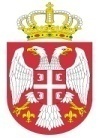 Република СрбијаАутономна Покрајина ВојводинаОПШТИНСКА УПРАВА ОПШТИНЕ ОЏАЦИ Одељење за урбанизам, стамбено-комуналне и имовинско-правне послове Број: 465-1-4/2022-01Дана: 04.07.2022. године      О Џ А Ц ИОдељење за урбанизам, стамбено-комуналне и имовинско-правне послове   Општинске управе Оџаци, на основу члана 48. став 1. Закона о општем управном поступку (“Службени гласник РС ” бр 18/2016  и 95/2018 - аутентично тумачење) и члана   19. Одлуке о организацији Општинске управе општине Оџаци („Службени лист општине Оџаци“ број 20/2017)  у поступку покренутом по предлогу Државног правобранилаштва у име Републике Србије број: Уп. 168/21 од 21.03.2022. године, ради експропријације непокретности-катастарска парцела број 2045 к.о. Богојево, доноси   Р  Е  Ш  Е  Њ  Е	У управном поступку покренутом по предлогу Државног правобранилаштва у име Републике Србије број: Уп. 168/21 од 21.03.2022. године, ради експропријације непокретности-катастарска парцела број 2045 к.о. Богојево, уписаној у ЛН број 837 к.о. Богојево, у циљу проширења капацитета Луке Богојево, поставља се дипл.правник Зорица Карановић, запослена у  Општинској управи општине Оџаци, за привременог заступника Скенџић Милану, власнику на  наведеној непокретности, чије боравиште није познато и нема пуномоћника.  	Привремени заступник учествује у овом поступку због  хитности предмета, док не престану разлози због којих је постављен.	 	Жалба на решење не одлаже његово извршење.О б р а з л о ж е њ еДржавно правобранилаштво-Одељење у Суботици, у име Републике Србије поднело је овом Одељењу Предлог број: Уп. 168/21 од 21.03.2022. године, ради експропријације непокретности-катастарска парцела број 2045 к.о. Богојево, уписаној у ЛН број 837 к.о. Богојево, у циљу проширења капацитета Луке Богојево, а на основу Решења Владе Републике Србије 05 број 465-8643/2021 од 21.09.2021. којим је утврђен јавни интерес.  Странци, Скенџић Милану, која је власник предметне непокретности, покушано је достављање позива за усмену расправу у Богојеву, улица Дунавска обала бр. 36, што је адреса наведена у Листу непокретности број 837 к.о. Богојево. Позив није уручен уз назнаку да се прималац одселио. Провером података из евиденције пребивалишта и боравишта на основу обавештења Полицијске станице Оџаци, број: 205-695/2022-12 од 04.07.2022. године, утврђено је да странка има пребивалиште у Богојеву, ул. Дунавска обала бр. 36 од 13.04.2004. године и да других промена нема.Како боравиште странке није познато и нема пуномоћника, а поступак мора да се спроведе, орган који води поступак у складу са чланом 48. Закона о општем управном поступку (“Службени гласник РС ” бр 18/2016  и 95/2018 - аутентично тумачење) донео је одлуку као у диспозитиву овог решења.Решење ће се објавити на веб презентацији и огласној табли Општинске управе општине Оџаци. Упутство о правном средству: Против овог Решења може се изјавити  жалба Покрајинском секретаријату за енергетику, грађевинарство и саобраћај у року од 15 дана од дана његовог достављања. Жалба се предаје овом органу непосредно писмено или усмено на записник или шаље препоручено путем поште са административном таксом од 720,00 динара.ДОСТАВИТИ:	1.         Карановић Зорици дипл.правник,	2.         Огласна табла Општинске управе општине Оџаци,		3.         А р х и в и.	Обрадио:дипл.правник, Светлана Јовановић							               	Руководилац Одељења,        						                 дипл.инж. грађ. Татјана Стаменковић